Как  помочь птицам пережить зиму?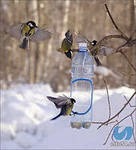 
 Во второй половине зимы, когда большая часть зимних ягод и плодов съедена или пропала, дополнительные подкормки особенно важны для выживания птиц. В суровые зимы, наличие специального жирного, высококалорийного корма поистине становится для многих птиц вопросом «жизни и смерти».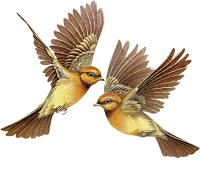      Позаботьтесь о птицах во дворе, в ближайшем парке или у окрестного водоема. Если в вашем окружении есть дети, привлеките их к изготовлению корма и кормлению птиц, ведь для них это прекрасная возможность изучения живой природы и окружающего мира, а также отличный практический урок милосердия.Покормите птиц зимой.Пусть со всех концовК вам слетятся, как домой,Стайки на крыльцо.Не богаты их корма.Горсть зерна нужна,Горсть одна —И не страшнаБудет им зима.Сколько гибнет их — не счесть,Видеть тяжело.А ведь в нашем сердце естьИ для птиц тепло.Разве можно забывать:Улететь могли,А остались зимоватьЗаодно с людьми.Приучите птиц в морозК своему окну,Чтоб без песен не пришлосьНам встречать весну.http://ozdetsad11-gr2.blogspot.ru/